                   Задания для развития речи и 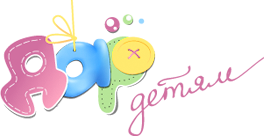 познавательных способностей  у детей  4-5 летТЕМАТИЧЕСКИЙ ЦИКЛ «Зима. Зимние забавы»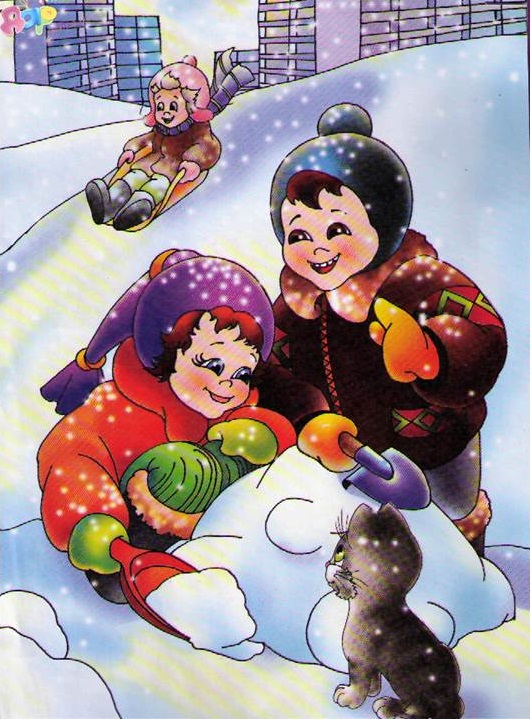 Отгадай загадкиНа дворе горой, а в избе водой. (Снег)Без рук, без ног, а рисовать умеет. (Мороз)С неба падают зимойИ кружатся над землей.Легкие пушинки,Белые… (снежинки)Игра «Подбери словечко»Предложите ребенку закончить зимнюю фразу словом, отвечающим на вопрос ЧТО?Наступила…(зима)Падает… (снег)Кружатся…(снежинки)Бушует… (вьюга)Свищет… (ветер)Замерзла… (река)Блестит…(лед)Игра «Договори словечко»Предложите ребенку отвечать на вопросы словом «зимний», правильно его изменять и не допускать ошибок.Какой сегодня день? (зимний)Какое утро? (зимнее)Какая погода? (зимняя)Какое солнце? (зимнее)Какая туча? (зимняя)Какое небо? (зимнее)Какой вечер? (зимний)Какая дорога? (зимняя)Какая улица? (зимняя)Игра «Кому что нужно?»Вспомните и назовите разные зимние виды спорта. Предложите ребенку рассказать кому что нужно:Лыжнику нужны лыжи,Хоккеисту - … (клюшка)Фигуристу - …(коньки)Саночнику - … (санки)Игра  «Слова»Предложите ребенку подбирать, как можно больше разных слов! Снег - белый, пушистый, мягкий, искристый, легкий, скрипучий, липкий, рыхлый, красивый…Лёд - твердый, прозрачный, бесцветный, холодный, скользкий…Игра «Найди отличия»Предложите ребенку посмотреть на снеговиков, и найти пять отличий.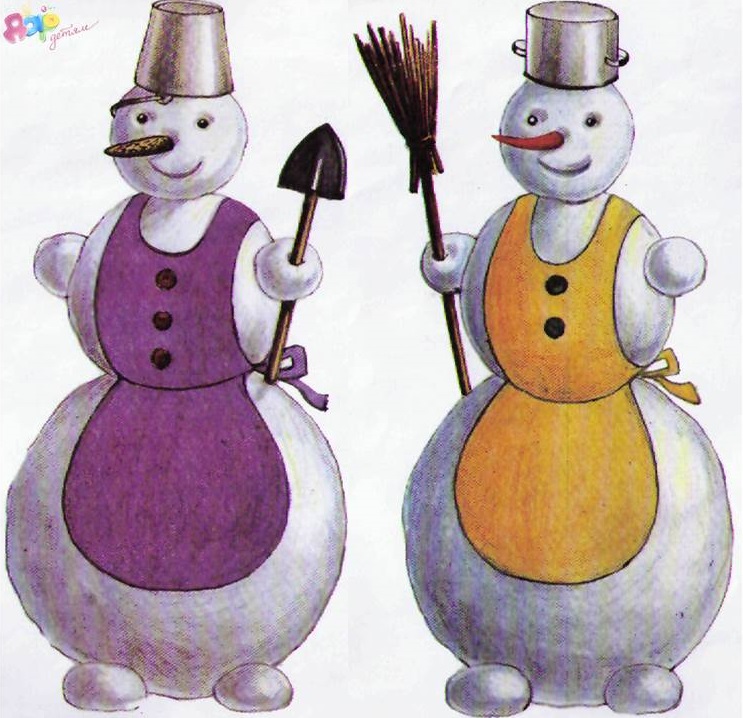 